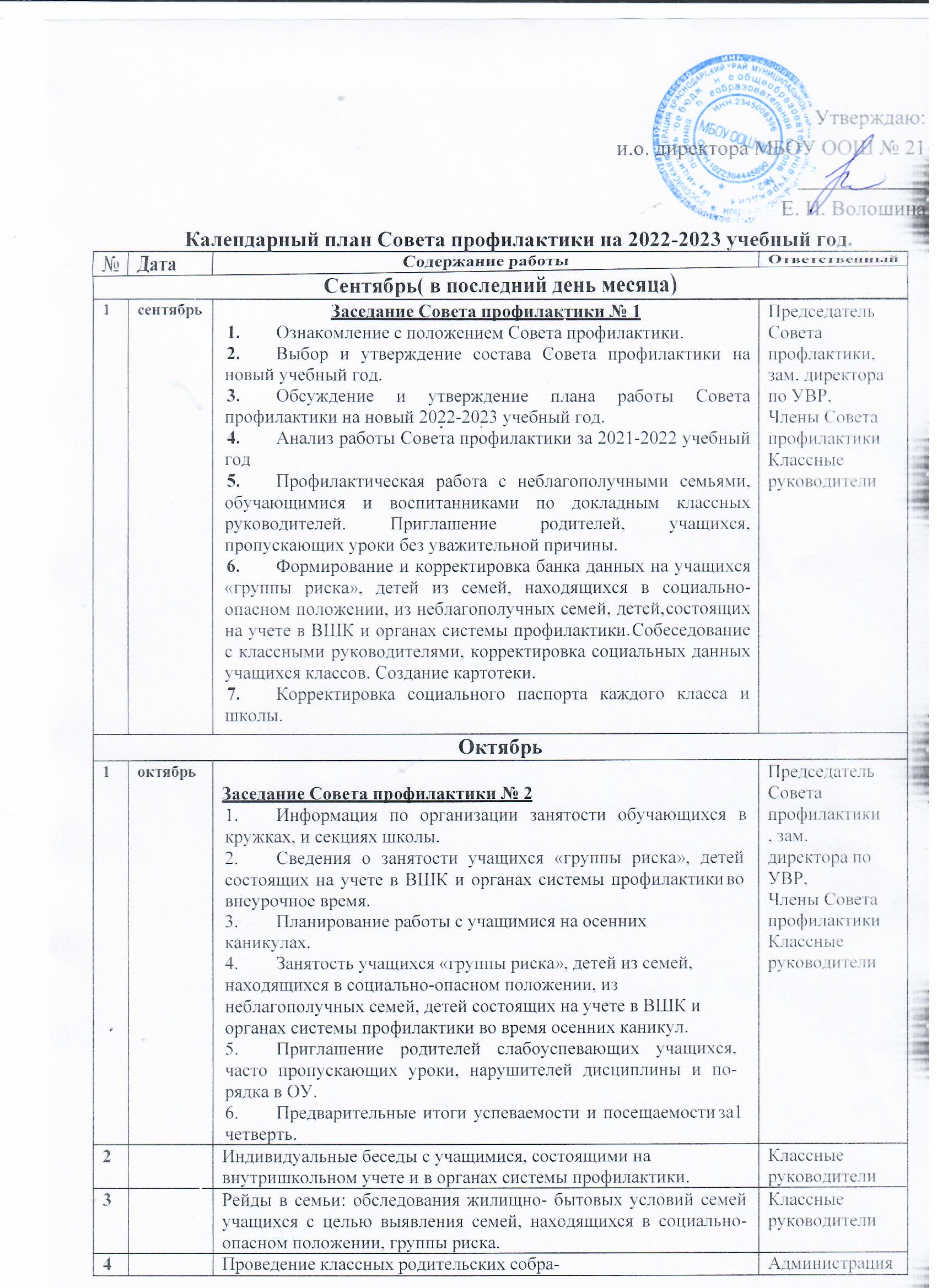 ний. Родительский лекторий «Хорошие родители. Какиеони?».Классные руко-водители5Организация индивидуальной помощи неуспевающим (1 чет- верть), а также школьникам, которые совершили правонару- шения.Классные руко- водители, учи- теля предметни-ки6Месячник профилактики правонарушений несовершеннолет-них с привлечением сотрудников различных органов системы профилактикиКлассные руко- водителиНоябрьНоябрьНоябрьНоябрь1ноябрьЗаседание Совета профилактики № 3Анализ успеваемости за 1 четверть 2022-2023 учебного года.Информация о проведении обследования жилищно- бытовых условий семей, находящихся в социально-опасном положении, «группы риска».Собеседование с родителями и учащимися, неуспева- ющими по итогам 1 четверти (если требуется)Приглашение родителей слабоуспевающих учащихся, часто пропускающих уроки, нарушителей дисциплины и по- рядка в ОУ Председатель Совета профи- лактики, зам. директора по УВР,Члены Совета профилактики21. Организация встречи учащихся и родителей с инспек- тором по делам несовершеннолетних и т.д. « День правовой помощи».Инспектор ПДН, замести- тель директорапо УВР,ДекабрьДекабрьДекабрьДекабрь1декабрьЗаседание Совета профилактики № 4Анализ работы школы по профилактике правонаруше- ний и преступлений за 1 полугодие.Предварительные итоги успеваемости и посещаемости за 2 четверть, итоги посещения учащимися учебных занятий (пропуски)Совместное заседание Совета по профилактике, класс- ных руководителей и учителей - предметников по проблеме предотвращения грубых нарушений дисциплины в школе.Занятость учащихся «группы риска», детей из семей, находящихся в социально-опасном положении, из неблагопо- лучных семей, детей состоящих на учете в ВШК и органах системы профилактики во время зимних каникул.Приглашение родителей слабоуспевающих учащихся, часто пропускающих уроки, нарушителей дисциплины и по-рядка в ОУ и в общественных местахПредседатель Совета профи- лактики, зам. директора по УВР,Члены Совета профилактики2Индивидуальные семейные консультации с родителями уча- щихся «группы риска», детей из семей, находящихся в соци- ально-опасном положении, из неблагополучных семей, детей состоящих на учете в ВШК и органах системы профилактикинаходящихся в социально-опасном положении).Классные руко- водители, педа- гог- психолог , зам. директорапо УВР,3Беседа «Петарды омраченный праздник»инспектор ПДН4Родительский лекторий: «Наши дети-единомышленники»,«Проблемы семейного воспитания».Зам директора по УВР, класс- ные руководи-тели, соц. педа- гог5Организация индивидуальной помощи неуспевающим (2 чет- верть), а также школьникам, которые совершили правонару- шения.классные руко- водители, учи- теля- предмет- ники,ЯнварьЯнварьЯнварьЯнварь1январьЗаседание Совета профилактики № 5Собеседование с учащимися, неуспевающими по ито- гам 1 полугодия.Профилактическая работа с детьми и семьями «группы риска» Анализ успеваемости за 1 полугодие.Приглашение родителей слабоуспевающих учащихся, часто пропускающих уроки, нарушителей дисциплины и по- рядка в ОУ и в общественных местахПредседатель Совета профи- лактики, зам. директора по УВР,Члены Совета профилактики2Проведение плановых рейдов в семьи учащихся «группы рис- ка» по выявлению безнадзорности несовершеннолетних и не- выполнению своих обязанностей законными представителя- ми, соблюдения противопожарной безопасности.педагог- психолог, классные руко- водители,Зам. директора по ВРФевральФевральФевральФевраль1февральЗаседание Совета профилактики № 6Занятость учащихся «группы риска» во внеурочной ра- боте.Профилактика нарушений дисциплины, драк, выраже- ний нецензурной браньюПланирование работы с учащимися на весенних кани- кулах.Приглашение родителей слабоуспевающих учащихся, часто пропускающих уроки, нарушителей дисциплины и по- рядка в ОУ и в общественных местахПредседатель Со- вета профилакти- ки, Члены Совета профилактики2Беседа «Уголовная ответственность за террористическую де-ятельность»инспектор ПДН3Беседа «Интернет как средство распространения материаловэкстремистской направленности».Учитель ин-форматики.4Анкетирование учащихся 9класса о перспективах про-должения образования после окончания школы.Классные руко-водители5Работа с учащимися и их родителями, входящими в «группу риска» при организации ГИАКлассные руко- водители, Учителя- пред-метникиМартМартМартМарт1мартЗаседание Совета профилактики № 71.	Занятость учащихся «группы риска», детей из семей, находящихся в социально-опасном положении, из неблагопо- лучных семей, детей состоящих на учете в ВШК и органахПредседатель Совета профи- лактикиЗам директорасистемы профилактики во время весенних каникул.Информация о проведении недели безопасного РунетаИтоги успеваемости и посещаемости учащимися за 3 четверть.Приглашение родителей слабоуспевающих учащихся, часто пропускающих уроки, нарушителей дисциплины и по- рядка в ОУ и в общественных местахАнализ состояния посещаемости и успеваемости за 3 четверть 2022-2023 учебного года.по УВР,Члены Совета профилактики2Общешкольное и классные родительские собрания.Зам директора по УВРКлассные руко- водителиАпрельАпрельАпрельапрельЗаседание Совета профилактики № 8Контроль подготовки детей группы риска к перевод- ным экзаменам и итоговой аттестации выпускников (контроль их текущей успеваемости, посещения ими консультаций, ис- правления неудовлетворительных отметок и т.д.).Предварительная информация о занятости учащихся«группы риска» в летний период.Приглашение родителей слабоуспевающих учащихся, часто пропускающих уроки, нарушителей дисциплины и по- рядка в ОУ Председатель Совета профи- лактики, Члены Совета профи- лактики,Зам директора по УВР2Беседа «Закон на защите детства».Зам. директора по ВР, инспек-тор ПДН3Акция « Будь здоров!» приуроченная к проведению Всемир- ного дня здоровья».Педагог- орга- низатор, учи- тель физкульту-ры, классные руководителиМайМайМайМай1майЗаседание Совета профилактики № 9Проведение итогов работы Совета профилактики (ана- лиз).Отчеты классных руководителей по работе с учащими- ся и семьями «группы риска», детей из семей, находящихся в социально-опасном положении, из неблагополучных семей, детей состоящих на учете в ВШК и различных видах учета в органах системы профилактики.Составление плана- проекта работы Совета по профи- лактике на 2023-2024 учебный год.Организация отдыха и оздоровления учащихся «груп- пы риска» в летний периодЗанятость учащихся «группы риска», детей из семей, находящихся в социально-опасном положении, из неблагопо- лучных семей, детей состоящих на учете в ВШК и органах системы профилактики во время летних каникул.Итоги успеваемости учащихся за 2022-2023 учебный год.Председатель Совета профи- лактики Классные руко- водителиЧлены Совета профилактики Зам директора по УВР21. Итоговые родительские собрания во всех классах.Классные руководители31. Беседа «Профилактика ДТП».Зам. директора по ВР, учительОБЖИюнь, июль, август.Июнь, июль, август.Июнь, июль, август.Июнь, июль, август.1Контроль прохождения летней практики детьми «группы рис-ка» и состоящих на различных видах учета.классные руководители2Сбор предварительной информации об устройстве выпускни-ков 9-х классов.Зам директорапо УВР3Контроль занятости учащихся «группы риска», детей из семей, находящихся в социально-опасном положении, из неблагополучных семей, детей состоящих на учете в ВШК и органах системы профилактики во время летних каникул.Зам директора по УВР, работающие педагоги